GRUPA „BIEDRONKI” 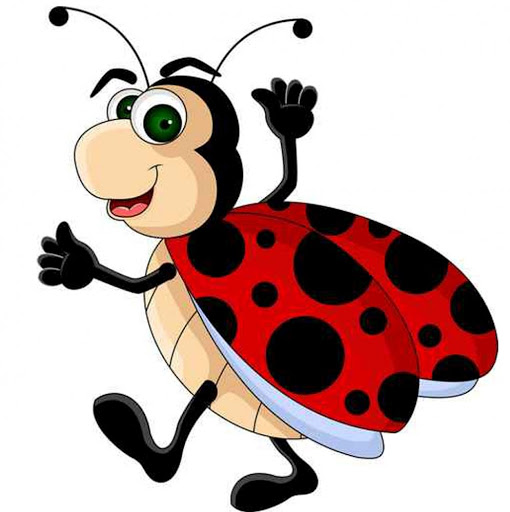 TEMAT TYGODNIA: Pracowita wiosnaKarta numer 3.Temat dnia: Wiosna lubi zielone- malowanie na zielono.1. Propozycje zabaw- „ Ciepło- zimno?”- zabawa dydaktyczna, rozwijanie koordynacji słuchowo- wzrokowo- ruchowej i logicznego myślenia.2. Gimnastyka buzi i językaRozróżnianie i naśladowanie głosów zwierząt: kota, psa, krowy, kury, koguta, kaczki, gęsi itp.Dzielenie na głoski łatwych a następnie coraz trudniejszych słów.dom,  koty,  ptaki,buda, grabie, motyka, krokusy, cebula, tulipany3.„Zaczarowane zielone pudełko”. 
- Spójrzcie na to pudełko..., jest całe zielone... powiem Wam, że ono jest zaczarowane... co w nim może być...? –nie wiem... Zajrzyjcie do niego. (dzieci nic nie znajdują – pudełko jest puste.)
- Jak myślicie ? Co mogłoby się znaleźć w tym zielonym pudełku?- ( burza mózgów) 4.„ Zielony obrazek”- malowanie farbami na dużym kartonie tego, co dzieci wyobraziły sobie w zielonym pudełku.4. Piosenka „ Wiosenny rock”https://youtu.be/02icvDJ--P4 5. Spróbuj narysować żabkę.http://www.jak-narysowac.ugu.pl/rysujemy-zabe-jak-narysowac-zabe/6. Miłego dnia;-)							Pozdrawiam							Martyna Mrozińska